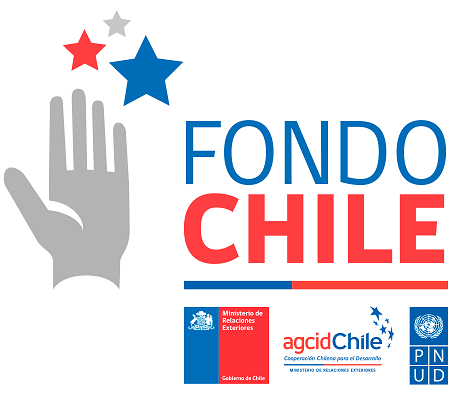 RECEIPT FORM TRAVEL ALLOWANCEIn ...................[city], ..................[country], the ......... [day], of ............. [month], of……………….. [year], I, .................................[full name], RUT / Passport .................................... [identification document number] received the sum of ............... $ [amount in currency and value in letters] for the concept of travel allowance or maintenance. This allowance is intended to cover my accommodation, food and transportation needs in the city of ......................... ....... [City], between the ...... [day], of ............. [month], of……… [year] and the .......... ...... [day], of ............. [month], of…… [year].Delivered by ........................................... [full name of NGO or issuer] through FONDO CHILE for the Project ................................................................................. .. [name of the project].Comments:Note: All payments made with a receipt for travel allowance must be authorized by the project Coordinator.NAME:                     NAME:                                                                                        RECEIVER’S SIGNATUREPOSITION OF THE PERSON WHO IS MAKING THE PAYMENT:SIGNATURE: